New Zealand Cricket and Cricket Wellington Junior PhilosophyCricket Wellington’s Junior Cricket accommodates Different Ages and Different Stages with the objective of providing accelerated skill development, making cricket action packed & fast paced with maximum involvement for the kids.This means shorter pitch lengths, few player numbers, shortened boundaries and appropriately sized bats & balls. More action, more running, more balls in play, less wides & MORE FUN. This publication replaces all other formal or informal rules that have previously been in place for Junior Cricket in Wellington for the 2019/20.New Zealand Cricket has mandated these set of rules, though most have been in place in Wellington for a number of years. For further information from New Zealand Cricket regarding Ages and Stages then please follow this useful link below. https://www.nzc.nz/community/nzc-programmes-and-formats/age-stage https://www.nzc.nz/community/nzc-programmes-and-formats/age-stageA guide for any FAQ’s coaches and parents may have regarding the set up for all age group Cricket along with what NZC want to achieve nationally. Cricket Wellington highly recommends reading this alongside our Junior Handbook as it is a useful insight for any player involved in Junior Cricket. NZC and Cricket Wellington received positive feedback after the full implementation of Ages & Stages during the 2018/19 season, from a Wellington perspective these were the statistical highlights; 82% of children had fun playing cricket this season, while only 2% did not enjoy playing cricket (a nationwide high/low)97% of respondents reported that their child will play against next season (a nationwide high)77% of coaches saw benefits in the coach development process (a nationwide high)Junior Philosophy Age and Stage ensures everyone has the opportunity to contribute equally over the course of the season – this is central to Cricket Wellington’s junior philosophy. Every aspiring cricketer deserves to the opportunity to develop and grow over the course of the season.Cricket Wellington Junior Cancellation PolicyOn Friday afternoons we receive information from the various Councils within our region as to which grounds are closed. We then make changes to the draws to accommodate any ground closures. We make every effort to have this done by 6pm.Ground condition is the single-greatest reason why we have to make last-minute changes.Early each Saturday morning, our kind volunteers look out their windows and pop in their cars to make a decision on whether or not cricket should be played in their geographic area. Due to Wellington’s large geographic area and differing climates, we have a contact in each area who help us make these decisions.The city is broken up into the following areas:Wellington South – Newton and south of the Mt Vic TunnelWellington West – Karori and Kelburn, including Ian Galloway, Wilton, and Anderson ParksWellington North – Khandallah and north through to Churton ParkNorth City – Tawa including Grenada North, Porirua, Whitby, and ParamataUpper Hutt – including Stokes ValleyLower Hutt – Taita through to the Hutt Rec, including NaenaePetone/EastbourneAfter information is received a decision on each area is then made. It may be that cricket is cancelled in all areas, or only in one or two.At this point, as close to 7am as is possible given the wealth of information coming in, we post any changes to draws or divisions on Facebook. Even if you are not a member of these sites, you can still view our posts and we’d recommend every player and parent bookmark facebook.com/wellingtoncricket for your gameday mornings.  If there is no update on Facebook by 7.15am, there are no changes and you should prepare for, and head to, your game as usual. Our website however this is a time-consuming process which means it will not always be updated in time for when you leave for your game. We definitely can’t predict the weather (especially when we’re trying to make the call as early as possible) and sometimes we don’t have all the information on pitches, so we empower you to make the right choice for your kids. We will continue to do our best to ensure you have as much information as possible before you leave for your game each week.It is unavoidable that your season will feature some cancellations – Wellington’s weather and the sheer number of games that are played every week force our hand there.Finally, for junior games, in the event that you turn up to a game and the field is unsuitable for play (i.e. it’s under water) or the weather has turned dramatically, please discuss with the opposition and make a decision as to whether to play.Coaching InformationParents – Please RememberThese are kidsThis is a gameParents should cheer for EVERYONECoaches are Volunteers*The umpires are humansThis is not the World CupFor further information, we recommend reading the following linkhttp://www.cricketwellington.co.nz/community/junior/parent-information/ *All coaches and managers must be registered via NZC’s online coaching database, Friendly Manager. Coaches and managers must also undergo police vetting and a Vulnerable Persons Module - the safety and wellbeing of our junior participants is Cricket Wellington’s number one priority. Cricket Wellington can provide support for this so please get in touch with us if you need assistance. Coaches Code of ConductRemember that children & involved in junior cricket for fun & enjoyment.Ensure children feel valued & safe creating an environment where they can develop confidence. Focus on participation & skill development of all team members rather than the result. Provide all children equal opportunities to contribute to leadership & decision-making roles within the team. Praise children for the good things they achieve – Celebrate success.Be courteous in communication with the players, parents, other coaches and administrators. Set good examples of sportsmanship. To register to become a coach please visit: 
https://www.nzc.nz/community/coaches-corner/become-a-coach “A GOOD COACH CAN CHANGE A GAME – A GREAT COACH CAN CHANGE A LIFE” – John WoodenJunior Cricket Club Contacts2019/20 Playing Calendar Junior Cricket Starts:		2nd November 2019 
Last playing day for Christmas:	14th December 2019* Post-Christmas Start:		25th January 2020*   
Final Playing Day:		 	28th March 2020*For Club Cricket onlyLeague (Previously Representative) Tournaments Year 6 – 7th to 10th January 2020Year 7 – 17th & 24th November, 1st, 8th & 15th December, 16th & 23rd February, 15th & 22nd March Year 8 – 17th & 24th November, 1st, 8th & 15th DecemberCricket Ball Guidelines Year’s 5 – 8 Hardball: 142gram Kookaburra Crown or Menace, Grey Nicholls Shield Red Year 2 – Year 5 Softball: Junior sized Kookaburra Supasoft ball, Incrediball or Grey Nicholls Wonderball Time Matches are to start on time and coaches are asked to be mindful of speeding the game up as much as possible where possible. Should a junior match over run the time & there is a senior game to start within 20 minutes Junior sides must ask the senior game for a small extension or complete the match. Helmets Helmets are mandatory for all Batsman & Wicket-Keepers in Hard-Ball Grades, please refer to the NZC Helmet Policy - http://www.cricketwellington.co.nz/helmet-policy/ Format OverviewTime, Pitch, Players & BoundariesDismissal, Wides & No Balls 		Year 7 & 8 League CricketLeague cricket is a Sunday competition for those players wanting to play under different rules. These could be considered an intermediate step between Saturday cricket and the rules played as secondary schoolPitch Length 18 metre pitch length Playing Numbers 9 players per team Overs Per Team 40 overs maximum per team to be bowled Time A match should take 5.5 hours to complete Boundaries A maximum boundary of 45 metres (measured from the centre of the pitch)Batting Conditions  If a batter is out, they are out. Compulsory retirement for batters after they have faced 60 balls. Retired batters can return after all other batters have batted. All wides and no balls will not be added into the batter’s ball count. Unlike Saturday Year 7 & Year 8 cricket batter do not have to face a minimum number of balls before dismissed.Bowling Conditions Bowling will take place in 5 over from one end and then swap for the next 5 overs at the other end. Maximum 5 overs per bowlerAll overs are 6 ball overs with a maximum of 8 balls if wides and no balls are required to be bowled. This is different from Saturday cricket were no-balls and wides are not rebowled except in the last over.Bowlers run-up to be no more than 15m from the stumps Free hits will only apply after the first no ball of the over. Any subsequent no balls will not result in a free hit. If a wide or no ball is bowled on the free hit, the free hits rolls over to the next legitimate delivery. If a no-ball is bowled off the eighth ball of the over, the free hit will not roll over to the first ball of the subsequent over & becomes void. The only mode of dismissal of a free hit is run-out. A no ball is defined as follows: “a ball that without having touched the person or bat of the striker, bounces more than once, or rolls along the ground, before reaching the popping crease” or “Any full-toss which passes above the batter’s waist, shall be called a no-ball”Fielding ConditionsNo fielder is to be within 10 metres of the striking batter or another fielder (excluding slips) Dismissals All dismissals apply – No warnings before being given out LBW. Please see link below for clarification of LBW law https://www.lords.org/mcc/laws/leg-before-wicket. Coaches are encouraged to speak before match for clarification of LBW law Year 7 & 8 Saturday Cricket Pitch Length 18 metre Pitch Length Playing Numbers 9 players per team Overs Per Team 30 overs maximum per team to be bowled Time A match should take 3 hours to complete Boundaries A maximum boundary of 40 metres (measured from the centre of the pitch)Batting Conditions Batters must face a minimum of 6 balls (after 6 balls all dismissals apply). If a batter gets out the batter changes ends and -4 (Y7) & -5 (Y8) for the dismissal is applied to only the respective team’s score An individual batter cannot go into a negative score i.e. if on 0 and gets dismissed they will stay on 0. If they were then to score a 4 off the next ball their new score would be 4 (no negatives runs from previous dismissal). However, the team score can go into a negative total. Compulsory retirement for batters after they have faced 30 balls. All balls, including wides and no balls will be added into the batter’s ball count. Retired batters can return after all other batters have batted. Should a batter return after retiring the 6 free balls does not apply.If a batter is dismissed during his/her first 6 balls and then goes on to retire after having faced 30 balls, this batter will not be able to return after all other batters have battedPassing the oppositions total does not mean the game is overBowling Conditions Bowling will take place in 5 over from one end and then swap for the next 5 overs at the other end. Maximum 5 overs per bowler. All bowlers must bowl at least three overs throughout the game (including wicketkeepers) and it doesn’t need to be consecutively to encourage as many players to be involved throughout the entire game All overs are 6 balls only, no extras are to be bowled to make up for no balls/wides except in the last over of the innings and this over can be up to 8 balls long if neededBowlers run-up to be no more than 15m from the stumps A no ball is defined as follows: “Any full-toss which passes above the batter’s waist, shall be called a no-ball” or “a ball that without having touched the person or bat of the striker, bounces more than once, or rolls along the ground, before reaching the popping crease” Fielding ConditionsNo fielder is to be within 10 metres of the striking batter or another fielder (excluding slips). Fielders need to rotate clockwise at the end of each over to encourage players changing positions throughout the matchDismissals All dismissals apply – Batters will receive a warning before being given out LBW. Please see link below for clarification of LBW law https://www.lords.org/mcc/laws/leg-before-wicket. Coaches are encouraged to speak before match for clarification of LBW law Year 6 League CricketPitch Length 16 metre Pitch Length Playing Numbers 8 players per team Overs Per Team 20 overs maximum per team to be bowled Time A match should take 2 hours to complete Boundaries A maximum boundary of 35 metres (measured from the batter’s end stumps)Batting ConditionsEach batting pair will bat in 5 over allotments
All balls, including wides and no balls will not be added into the batter’s ball count
If a batter gets out the batter changes ends and -3 for the dismissal is subtracted from their team’s total Bowling ConditionsAll bowling is to take place from one end only 
All 8 players must bowl a minimum of 2 overs
All players are to have a maximum of 3 overs 
All overs are 6 ball overs with a maximum of 8 balls if wides and no balls are required to be bowledBowlers run-up to be no more than 15m from the stumps Free hits will only apply after the first no ball of the over. Any subsequent no balls will not result in a free hit. If a wide or no ball is bowled on the free hit, the free hits rolls over to the next legitimate delivery. If a no-ball is bowled off the eighth ball of the over, the free hit will not roll over to the first ball of the subsequent over & becomes void. The only mode of dismissal of a free hit is run-out. A no ball is defined as follows:“a ball that without having touched the person or bat of the striker, bounces more than once, or rolls along the ground, before reaching the popping crease” or “Any full-toss which passes above the batter’s waist, shall be called a no-ball”Fielding ConditionsNo fielder is to be within 10 metres of the striking batter or another fielder (excluding slips). Dismissals Unlimited dismissals (but batter change ends for each dismissal)LBWs do not apply in these grades, stumpings do apply in this gradeYear 5 & 6 Saturday Cricket (Hardball)Pitch Length 16 metre Pitch Length Playing Numbers 8 players per team Overs Per Team 20 overs maximum per team to be bowled Time A match should take 2 hours to complete Boundaries A maximum boundary of 35 metres (measured from the batter’s end stumps)Batting ConditionsEach batting pair will bat in 5 over allotments
All balls, including wides and no balls will be added into the batter’s ball count
If a batter gets out the batter changes ends and -3 for the dismissal is subtracted from their teams total Bowling ConditionsAll bowling is to take place from one end only 
All 8 players must bowl a minimum of 2 overs (including wicket keepers)
All players are to have a maximum of 3 overs 
All overs are 6 ball overs, no extra deliveries are to be bowled to make up for wides/no balls except in the last over of the innings and this over can be up to 8 ball long if needed
Bowlers run-up to be no more than 10m from the bowlers ends stumpsA no ball is defined as follows:“a ball that without having touched the person or bat of the striker, bounces more than once, or rolls along the ground, before reaching the popping crease” or “Any full-toss which passes above the batter’s waist, shall be called a no-ball”Fielding ConditionsNo fielder is to be within 10 metres of the striking batter or another fielder (excluding slips) Fielders need to rotate clockwise at the end of each over to encourage players changing positions throughout the matchDismissals Unlimited dismissals LBWs do not apply in these grades  Stumpings do apply in these grades Year 4 Softball CricketPitch Length 14 metre Pitch Length Playing Numbers 8 players per team Overs Per Team 16 overs maximum per team to be bowled Time A match should take max 1.5  hours to complete Boundaries A maximum boundary of 30 metres (measured from the batter’s end stumps)Batting Conditions Each batting pair will bat in 5 over allotments. 
All balls, including wides and no balls will be added into the batter’s ball count
If a batter gets out the batter changes ends and -3 for the dismissal is subtracted from their team’s total Bowling Conditions All bowling is to take place from one end only 
All 8 players must bowl a minimum of 2 overs
All overs are 6 ball overs. No extra deliveries are to be bowled to make up for extras 
Bowlers run-up to be no more than 10m from the bowlers ends stumps Fielding ConditionsNo fielder is to be within 10 metres of the striking batter or another fielder (excluding slips) Fielders need to rotate clockwise at the end of each over to encourage players changing positions throughout the matchDismissals Unlimited dismissals Only 5 dismissals that apply: Bowled, Stumped, Caught, Run-Out, Hit Wicket 
			Year 2 & 3 Dual Pitch CricketIn Dual Pitch Cricket both team’s bat and bowl at the same time. This benefits the participants as there no down time for players, less fielders and creates a more positive experienceInformation http://www.cricketwellington.co.nz/community/junior/dual-pitch/   Pitch Length Year 3 – 14 metre Pitch Length Year 2 – 12 metre Pitch Length Playing Numbers 8 players per team Overs Per Team 16 overs maximum per team to be bowled Time A match should take 1 hour to complete Boundaries Year 3 - A maximum boundary of 25 metres (measured from the batter’s end stumps)Year 2 – A maximum boundary of 20 metres (measured from the batter’s end stumps)Batting Conditions Each batting pair will bat in 4 over allotmentsTip and Run is compulsory for Year 2 Only, batters must run if they hit the ball. All balls, including wides and no balls will be added into the batter’s ball countIf a batter gets out the batter changes ends and -2 for the dismissal is subtracted from their team’s total.Bowling Conditions All bowling is to take place from one end only 
All 8 players must bowl a minimum of 2 overs
All overs are 6 ball overs. No extra deliveries are to be bowled to make up for extras
Bowlers run-up to be no more than 10m from the bowlers end stumpsFielding ConditionsFielders need to rotate clockwise at the end of each over to encourage players changing positions throughout the matchNo fielder is to be within 16 metres of the striking batter or another fielder (excluding slips) Dismissals Unlimited dismissals Only 3 dismissals that apply: Bowled, Caught, Run Out 		Year 5 – 8 GirlsPitch Length 16 metre Pitch Length Playing Numbers 8 players per team Overs Per Team 16 overs maximum per team to be bowled Time A match should take 2 hours to complete Boundaries A maximum boundary of 25 metres (measured from the batter’s end stumps)Batting ConditionsEach batting pair will bat in 4 over allotmentsAll balls, including wides and no balls will be added into the batter’s ball countIf a batter gets out the batter changes ends and -2 for the dismissal is subtracted from their team’s total.Bowling Conditions All bowling is to take place from one end only 
All 8 players must bowl a minimum of 2 overs
All overs are 6 ball overs. No extra deliveries are to be bowled to make up for extras
Bowlers run-up to be no more than 10m from the stumpsFielding ConditionsNo fielder is to be within 10 metres of the striking batter or another fielder (excluding slips)Every Player must wicket keep for 2 oversNo BackstopDismissals Unlimited dismissals. Only 3 dismissals that apply: Bowled, Caught, Run-Out			Batting PodsJunior cricket teams are to use batting pods for Saturday and Sunday Y7-Y8 Cricket. The purpose of batting pods is to ensure that over the course of the season all players are given equal opportunities to bat. Using pods also place emphasis on developing well rounded cricketers, as it exposes players to more game scenarios throughout a season. Batting pods work as follows; Each team is to select two pods. Pod A will have 5 players, Pod B will have 4 players. On week 1 Pod A will occupy positions 1-5 in the batting order. Pod B will occupy positions 6-9. On week 2, Pod B will occupy positions 1-4 and Pod A will occupy 5-9 The Pods keep alternating these positions throughout the seasonIt is recommended that each pod is selected evenly, making sure you have competent batters spread across both pods. No-Ball RuleA no ball is defined as “a ball that without having touched the person or bat of the striker, bounces more than once, or rolls along the ground, before reaching the popping crease” or “Any full-toss which passes above the batter’s waist, shall be called a no-ball”While the two-bounce no-ball rule is not applied in Year 2 - Year 4 Softball a batter cannot be dismissed bowled should the ball bounce more than twice.  Should a delivery not reach the batter, he/she will be allowed to have one free hit at the ball Batsman cannot be dismissed on a front foot no-ball (other than runout) even if a bowler has not received the initial warning. In Year 6, 7 and 8 League Sunday cricket a no-ball will be followed by a free-hit for the batter.  If bowlers are clearly having trouble reaching the other end of the pitch on the first bounce the bowler may be permitted bowl from slightly closer to the batter. This rule is NOT to be used to enable good bowlers to gain an advantage and should be discussed by coaches before commencement of the match Bowling Loads – Junior Cricket SpecificationsGuidelines based on once per week games:  Primary – Year 5-6/9-11 years old – 3 overs per day, 2 overs per spell  Intermediate – Year 7-8/11-13 years old – 5 overs per day, 4 overs per spell Guidelines based on practice sessions:  Primary – Year 5-6/9-11 years old – 1 session per week, 4 overs per session  Intermediate – Year 7-8/11-13 years old – 1/2 sessions per week, 5 overs per session  Guidelines based on tournaments (3 days or longer in length): Cricket Wellington would like to stress the importance that the below guidelines need to be progressively introduced to a bowler’s workload and not included rapidly prior to a tournament. Coaches should introduce progressive bowling schedules that will allow players to increase their workloads in a controlled manner leading into a tournament. 
 Primary – Year 5-6/9-11 years old – 4 overs per day, 2 overs per spell, 20 overs max - for tournaments 3 days or longer (tournament guidelines higher than once per week guidelines due to multiple games played in one day – reserve players will need to be brought to tournaments due to bowling guidelines) Intermediate – Year 7-8/11-13 years old – 8 overs per day, 4 overs per spell, 30 overs max - for tournaments 3 days or longer (tournament guidelines higher than once per week guidelines due to multiple games played in one day) The above outlines the alignment with bowling workloads and player safety but it is also important to identify another key reason for the pace bowling guidelines. With these guidelines in place it will help to align tournaments being played with one of Age & Stage’s key principles – maximum involvement. The maximum overs allowed to be bowled per non-spin bowler during a tournament of 3 days or longer in length will result in a wider spread of players within a team needing to bowl throughout the week. Reliance on two or three key bowlers to bowl the majority of overs during the tournament can no longer be carried out. This will help to improve the overall experience of all players within the team during the tournaments and provide more players than before with the opportunity to learn and perform during a representative tournament.Further Guidelines bowling loads and case study material can be found on Cricket Wellingtons Website Child Protection/Vulnerable Peoples Act Page Safeguarding in cricket is based upon the concept of providing an enjoyable cricket environment tailored to the needs and requirements of Children and Vulnerable Adults. Adults interacting with Children and Vulnerable Adults in sport are in a position of trust and influence. They should ensure that everyone is treated with integrity and respect and that the self-esteem of the person is enhanced. Everyone involved in delivering cricket, especially to Children and Vulnerable Adults, has a role to play in creating the best possible environment for them. Coaches and anyone working with people under the age of 18 must be police vetted. Access the NZC Welfare of Children Policy: www.nzc.nz/community/resources/welface-of-childrenvulnerable-adults-policy Cricket Wellington believes that every person in cricket, in every role and no matter what age, has the right to participate in an environment that is fun, safe and healthy, and to be treated with respect, dignity and fairness. Bullying denies participants these rights and can result in feelings of disgrace, embarrassment, shame or intimidation. Bullying can also affect an individual's athletic performance, level of enjoyment, work or school life, academic achievement and physical and mental health. Bullying can occur both on and off the cricket pitch and can involve players, parents, coaches, spectators or umpires. Cricket Wellington does not accept bullying within the sport and sees it as everyone's responsibility to implement and support anti-bullying within cricket NZC has developed the following Codes of Conduct for parents/caregivers, players and coaches to help make cricket a safe and healthy environment which Cricket Wellington supports.Remember a child participates in cricket for their enjoyment, not yours. Focus on the child’s and the team’s efforts over winning and losingMaintain high standards of integrity • Encourage children to play within the spirit of cricket • Be a good sport, understand that actions speak louder than words • Be impartial, consistent and objective when it comes to your child’s cricketBe a positive role model for your child • Remember children learn the best by example so applaud good performance of both your child, their team and their opponents • Encourage mutual respect of your child’s teams mates and opponents • Encourage your child to play within the rules and to respect officials and coachesAlways recognise and respect the value and importance of volunteers. • Refrain from any personal abuse towards officials and volunteers • Remember they are people who give up their time to make the game happen for your child • If appropriate offer a helping handRespect the rights, dignity and worth of every person regardless of their gender, ability, ethnicity or religion Every child deserves the right to have fun and enjoy cricket in an inclusive, safe and supportive environment. ClubNameE-mailPhoneBrooklynDan WilkinsonDwilkinson77@gmail.com 021 0433 997EastbourneAnthony Delaney            aldelaney74@gmail.com  021 243 0348Eastern SuburbsBrian GardnerBriangardner055@gmail.com 021 925 429Hutt DistrictTony McQueenhdccjunior@gmail.com 027 226 6886JohnsonvilleMartin SeddonSeddy72@gmail.com 021 072 9799Karori Mark Sutherlandmarkgsutherland@gmail.com 021 280 3111OnslowSteph Lawjuniorconvenor@onslowcricket.nz 021 743 140NaenaeDanielle Deansnaenaeoldboyscricketclub@gmail.com 021 0284 5407PetoneMark Jamesprjuniorcricket@xtra.co.nz027 441 6551PoriruaDave Vincenttonianddave@xtra.co.nz 021 292 8470Stokes ValleyMandi LanceleySvjuniorcricket@gmail.com TBCTaitaDave Gillespietaitacricket@gmail.com 021 264 4404North City (Tawa)Louise Kirikinojuniors@northcitycricketclub.com TBCJunior Cricket (Upper Hutt)Malcolm BengeJcuh.info@gmail.com 027 226 6886Victoria UniversityCaitlin Evesvuccdo@gmail.com 021 114 4998WainuiomataGreg Rossgreg.ross@healthcarenz.co.nz021 0281 7102Wellington CollegiansBrian Steelejuniors@wellingtoncollegians.org 021 158 4059GradeTimePitch SizePlayersBoundaries (Maximum)Year 2 (Dual Pitch)1 hour12m820m from batter’s endYear 3 (Dual Pitch)1 hour14m825m from batter’s endYear 4 (Softball)2 hours14m830m from batter’s endYear 5 & 6 (Hardball)2 hours16m835m from batter’s endYear 6 (Saturday & League)2 hours16m835m from batter’s endYear 7 & 8 (Saturday)3 hours18m940m from middle of pitchYear 7 & 8 (League)5.5 hours18m945m from middle of pitchYear 5-8 Girls2 hours16m825m from batter’s endGradeDismissal Dismissal ValueWidesNo Balls Year 2 (Dual Pitch)BowledCaught
Run Out-2Off Pitch – On Side and Off Side Over waist on fullYear 3 (Dual Pitch)BowledCaught
Run Out-2Off Pitch – On Side and Off Side Over waist on fullYear 4 (Softball)BowledStumpedCaughtRun-OutHit Wicket-375% away off side50% away on sideOver waist on fullYear 5 & 6 (Hardball)All – excluding LBW-375% away off side50% away on sideOver waist on full Over shoulder on bounceBall bounces twice before popping creaseFront foot (warning first)Year 6 (Saturday & League)All – excluding LBW-375% away off side50% away on sideOver waist on full Over shoulder on bounceBall bounces twice before popping creaseFront foot (warning first)Year 7 & 8 (Saturday & League)AllYear 7 & 8 Saturday-4 (Y7) & -5(Y8)Year 7 & 8 Sunday1st ball dismissals in League cricket,Out when out75% away off side50% away on sideOver waist on full Over shoulder on bounceBall bounces twice before popping creaseFront foot Year 5-8 GirlsBowledCaughtRun-Out-275% away off side50% away on sideOver waist on full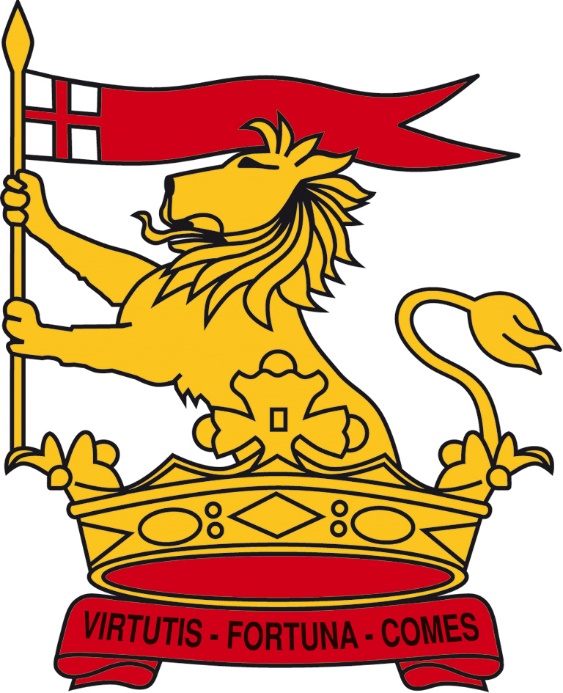 